от   27.09. 2018   № 437                                                                с.Туринская Слобода                                               Об утверждении порядка предоставления и расходования субсидии из областного бюджета  на реализацию мер по обеспечению целевых показателей, установленных указами Президента Российской Федерации по повышению оплаты труда работников бюджетной сферы, в муниципальных учреждениях культуры в 2018 годуВ соответствии с законом Свердловской области от 07.12.2017  № 121-ОЗ «Об областном бюджете на 2018 год и плановый период 2019 и 2020 годов», постановлениями Правительства Свердловской области от 21.10.2013 № 1268-ПП "Об утверждении государственной программы Свердловской области «Развитие культуры в Свердловской области до 2024 года», от 06.09.2018        № 581-ПП «Об утверждении распределения субсидий из областного бюджета  бюджетам муниципальных образований, расположенных на территории Свердловской области, на реализацию мер по обеспечению целевых показателей, установленных указами Президента Российской Федерации по повышению оплаты труда работников бюджетной сферы, в муниципальных учреждениях культуры в 2018 году»,ПОСТАНОВЛЯЮ:1. Утвердить порядок предоставления и расходования субсидии из областного бюджета  на реализацию мер по обеспечению целевых показателей, установленных указами Президента Российской Федерации по повышению оплаты труда работников бюджетной сферы, в муниципальных учреждениях культуры в 2018 году (прилагается).2.  Администрации Слободо-Туринского  муниципального района:2.1.  Осуществлять функции уполномоченного исполнительного органа по заключению с администрациями Сладковского, Слободо-Туринского и Ницинского сельских поселений соглашений о предоставлении субсидии, поступающих из областного бюджета,  бюджету Слободо-Туринского муниципального района на реализацию мер по обеспечению целевых показателей, установленных указами Президента Российской Федерации по повышению оплаты труда работников бюджетной сферы, в муниципальных учреждениях культуры в 2018 году, отчетности о расходовании средств, полученных в форме субсидии;22.2. Осуществлять функции главного администратора доходов  бюджета и главного распорядителя средств  бюджета, полученных из областного бюджета в форме субсидии.3. Разместить настоящее постановление на официальном сайте Слободо-Туринского муниципального района в  информационно-телекоммуникационной сети Интернет.4. Контроль за исполнением настоящего постановления оставляю за собой.Главамуниципального района                                                                         В.А. БедулевУтвержден постановлением администрации Слободо-Туринского муниципального районаот  27.09.2018  № 437Порядокпредоставления и расходования субсидии из областного бюджета  на реализацию мер по обеспечению целевых показателей, установленных указами Президента Российской Федерации по повышению оплаты труда работников бюджетной сферы, в муниципальных учреждениях культуры в 2018 году1. Настоящий порядок определяет процедуру предоставления и расходования субсидии из областного бюджета на реализацию мер по обеспечению целевых показателей, установленных указами Президента Российской Федерации по повышению оплаты труда работников бюджетной сферы, в муниципальных учреждениях культуры в 2018 году, в следующих объемах:- Слободо-Туринское сельское поселение  -  648,3 тыс. рублей;- Ницинское сельское поселение – 173,9 тыс. рублей; - Сладковское сельское поселение  - 379,5,00 тыс. рублей.2. Настоящий порядок разработан в соответствии с законам Свердловской области  от 07.12.2017  № 121-ОЗ «Об областном бюджете на 2018год и плановый период 2019 и 2020 годов», постановлениями Правительства Свердловской области от 21.10.2013 № 1268-ПП "Об утверждении государственной программы Свердловской области «Развитие культуры в Свердловской области до 2024 года», от 06.09.2018 № 581-ПП «Об утверждении распределения субсидий из областного бюджета  бюджетам муниципальных образований, расположенных на территории Свердловской области, на реализацию мер по обеспечению целевых показателей, установленных указами Президента Российской Федерации по повышению оплаты труда работников бюджетной сферы, в муниципальных учреждениях культуры в 2018 году».3. Субсидии подлежат зачислению в доходы бюджета муниципального района по коду 901 202 29999 05 0000 151 «Прочие субсидии бюджетам муниципальных районов».4.   Предоставление иных межбюджетных трансфертов бюджетам  сельских поселений осуществляется администрацией  Слободо-Туринского муниципального района  за счет средств, полученных из областного бюджета в форме субсидии, раздел 0800 «Культура, кинематография», подраздел 0801 «Культура», целевая статья 7002346500 «Реализация мер по обеспечению целевых показателей, установленных указами Президента Российской Федерации по повышению оплаты труда работников бюджетной сферы, в муниципальных учреждений культуры в 2018 году», вид расходов 540 «Иные межбюджетные трансферты».5. Иные межбюджетные трансферты, передаваемые бюджетам сельских поселений, подлежат зачислению в доходы бюджета сельского поселения по кодам 920 202 49999 10 0000 151«Прочие межбюджетные трансферты, передаваемые бюджетам сельских поселений»   и расходуются по  разделу 0800 «Культура, кинематография», подразделу 0801 «Культура», по  данной целевой статье отражаются расходы областного бюджета на реализацию подпрограммы по соответствующим направлениям расходов, в том числе:46500 «Реализация мер по обеспечению целевых показателей, установленных указами Президента Российской Федерации по повышению оплаты труда работников бюджетной сферы, в муниципальных учреждений культуры в 2018году», виду расходов 610 «Субсидии бюджетным учреждениям», 240 «Иные закупки товаров, работ и услуг для обеспечения государственных (муниципальных) нужд»6. Иные межбюджетные трансферты  предоставляются при условии направления из бюджета Слободо-Туринского муниципального района средств на реализацию мер по обеспечению целевых показателей, установленных указами Президента Российской Федерации по повышению оплаты труда работников бюджетной сферы, в муниципальных учреждениях культуры в 2018 году.7. Администрации сельских поселений представляют ежеквартально до 15 числа месяца, следующего за отчетным кварталом в администрацию Слободо-Туринского муниципального района, отчет об использовании бюджетных средств, предоставленных в форме иных межбюджетных трансфертов бюджету Слободо-Туринского муниципального района по форме согласно приложению.8. Администрация Слободо-Туринского муниципального района представляет ежеквартально до 20 числа месяца, следующего за отчетным кварталом, в Министерство культуры Свердловской области,  отчет об использовании бюджетных средств, предоставленных в форме иных межбюджетных трансфертов бюджету Слободо-Туринского муниципального района по форме согласно приложению.
           9. Не использованный в текущем финансовом году остаток субсидии подлежит возврату в областной бюджет в соответствии с требованиями, установленными бюджетным кодексом Российской Федерации и соглашением. 10. Средства, полученные из областного бюджета в форме субсидии, носят целевой характер и не могут быть использованы на иные цели.Нецелевое использование бюджетных средств, влечет применение мер ответственности, предусмотренных бюджетным, административным, уголовным законодательством.11. Финансовый контроль за целевым использованием бюджетных средств осуществляется финансовым управлением администрации Слободо-Туринского муниципального района. ОТЧЕТоб использовании средств областного бюджета, предоставленных в форме субсидии на реализацию мер по обеспечению целевых показателей, установленных указами Президента Российской Федерации по повышению оплаты труда работников бюджетной сферы, в муниципальных учреждениях культуры в 2018годуГлавамуниципального района   ___________________            _________________________                                                              (подпись)                                               (расшифровка подписи)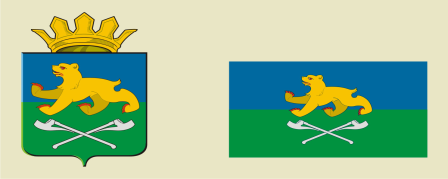 АДМИНИСТРАЦИЯ  СЛОБОДО-ТУРИНСКОГОМУНИЦИПАЛЬНОГО РАЙОНАП О С Т А Н О В Л Е Н И ЕПриложение К порядку предоставления и расходования субсидии из областного бюджета  на реализацию мер по  обеспечению целевых показателей, установленных указами Президента Российской Федерации по повышению оплаты труда работников бюджетной сферы, в муниципальных учреждениях культуры в 2018 годуНомер строкиНаименование показателяНаименование показателяВеличинапоказателя(в целом помуниципальномуобразованию)12231.Численность списочного состава (всего), человек           Численность списочного состава (всего), человек           2.Получено средств из областного бюджета, рублей           Получено средств из областного бюджета, рублей           3.Кассовый расход, рублей   Кассовый расход, рублей   4.Остаток неиспользованных средств, рублей    Остаток неиспользованных средств, рублей    5.Соотношение средней заработной платы работников муниципальных учреждений культуры в 2018 году к среднемесячному доходу от трудовой деятельности по Свердловской области в 2018 году, процентов     Соотношение средней заработной платы работников муниципальных учреждений культуры в 2018 году к среднемесячному доходу от трудовой деятельности по Свердловской области в 2018 году, процентов     6.Средняя заработная плата работников муниципальных учреждений культуры, рублей  в том числе по типам учреждений:             Средняя заработная плата работников муниципальных учреждений культуры, рублей  в том числе по типам учреждений:             7.библиотеки                                   библиотеки                                   8.культурно-досуговые учреждения               культурно-досуговые учреждения               9.музеи                                        музеи                                        10.театры                                       театры                                       11.концертные организации                       концертные организации                       12.парки                                        парки                                        13.кинофикация                                  кинофикация                                  14.прочие учреждения культуры                   прочие учреждения культуры                   15.зоопарки                                     зоопарки                                     16.Объем финансовых средств, направленных на повышение    заработной платы работников муниципальных учреждений культуры в 2018 году, тыс. рублей       из областного    бюджета          16.Объем финансовых средств, направленных на повышение    заработной платы работников муниципальных учреждений культуры в 2018 году, тыс. рублей       из местногобюджета          16.Объем финансовых средств, направленных на повышение    заработной платы работников муниципальных учреждений культуры в 2018 году, тыс. рублей       иные источники   17.ВсегоВсего